Publicado en España el 05/07/2023 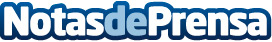 Leatherman cumple 40 años, la historia de la primera multiherramienta del mundoLa primera herramienta del mundo basada en alicates cumple 40 años este julio. La conocida marca tiene una gran reputación en España y cuenta con un importante público fan de las multiherramientasDatos de contacto:Aina Bonnín - Brand Manager Spain +49 162 2424056Nota de prensa publicada en: https://www.notasdeprensa.es/leatherman-cumple-40-anos-la-historia-de-la Categorias: Nacional Bricolaje Consumo Celebraciones http://www.notasdeprensa.es